О признании утратившим силу постановления Администрации ЗАТО г. Зеленогорска от 18.02.2019№ 34-п «Об установлении стоимостигарантированного перечня услуг по погребению, предоставляемых МУП КБУ»В связи с реорганизацией Муниципального унитарного предприятия «Комбинат благоустройства» г.ЗеленогорскаПОСТАНОВЛЯЮ:1. Признать с 01.05.2020 утратившим силу постановление Администрации ЗАТО г. Зеленогорска от 18.02.2019 № 34-п «Об установлении стоимости гарантированного перечня услуг по погребению, предоставляемых МУП КБУ».2. Настоящее постановление вступает в силу в день подписания и подлежит опубликованию в газете «Панорама». Глава ЗАТО г. Зеленогорска                                                       М.В. Сперанский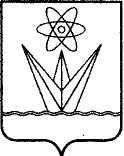 АДМИНИСТРАЦИЯЗАКРЫТОГО АДМИНИСТРАТИВНО – ТЕРРИТОРИАЛЬНОГО ОБРАЗОВАНИЯ  ГОРОДА  ЗЕЛЕНОГОРСКА КРАСНОЯРСКОГО КРАЯП О С Т А Н О В Л Е Н И ЕАДМИНИСТРАЦИЯЗАКРЫТОГО АДМИНИСТРАТИВНО – ТЕРРИТОРИАЛЬНОГО ОБРАЗОВАНИЯ  ГОРОДА  ЗЕЛЕНОГОРСКА КРАСНОЯРСКОГО КРАЯП О С Т А Н О В Л Е Н И ЕАДМИНИСТРАЦИЯЗАКРЫТОГО АДМИНИСТРАТИВНО – ТЕРРИТОРИАЛЬНОГО ОБРАЗОВАНИЯ  ГОРОДА  ЗЕЛЕНОГОРСКА КРАСНОЯРСКОГО КРАЯП О С Т А Н О В Л Е Н И ЕАДМИНИСТРАЦИЯЗАКРЫТОГО АДМИНИСТРАТИВНО – ТЕРРИТОРИАЛЬНОГО ОБРАЗОВАНИЯ  ГОРОДА  ЗЕЛЕНОГОРСКА КРАСНОЯРСКОГО КРАЯП О С Т А Н О В Л Е Н И Е   20.05.2020г. Зеленогорск№      80-п